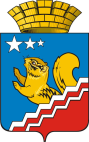 СВЕРДЛОВСКАЯ ОБЛАСТЬВОЛЧАНСКАЯ ГОРОДСКАЯ ДУМАШЕСТОЙ СОЗЫВДвенадцатое заседание   РЕШЕНИЕ № 50г. Волчанск										    25.12.2020 г.О внесении изменения в Порядок размещения в информационно-телекоммуникационной сети «Интернет» на официальных сайтах органов местного самоуправления Волчанского  городского округа и (или) предоставления для опубликования средствам массовой информации сведений о доходах, расходах, об имуществе и обязательствах имущественного характера, предоставленных лицами, замещающими муниципальные должности в Волчанском городском округеВ соответствии с Федеральным законом от 06.10.2003 года № 131-ФЗ «Об общих принципах организации местного самоуправления в Российской Федерации», Федеральным законом от 25.12.2008 года №273-ФЗ «О противодействии коррупции», Федеральным законом от 03.12.2012 года 230-ФЗ «О контроле за соответствием расходов лиц, замещающих государственные должности, и иных лиц их доходам», руководствуясь Уставом Волчанского городского округаВОЛЧАНСКАЯ ГОРОДСКАЯ ДУМА РЕШИЛА:1. Внести изменения в Порядок размещения в информационно-телекоммуникационной сети «Интернет» на официальных сайтах органов местного самоуправления Волчанского  городского округа и (или) предоставления для опубликования средствам массовой информации сведений о доходах, расходах, об имуществе и обязательствах имущественного характера, предоставленных лицами, замещающими муниципальные должности в Волчанском городском округе, утвержденные Решением Волчанской городской Думы от 29.03.2018 года №18 «Об утверждении Порядка размещения в информационно-телекоммуникационной сети «Интернет» на официальных сайтах органов местного самоуправления Волчанского  городского округа и (или) предоставления для опубликования средствам массовой информации сведений о доходах, расходах, об имуществе и обязательствах имущественного характера, предоставленных лицами, замещающими муниципальные должности в Волчанском городском округе» следующие изменения:подпункт 4 пункта 2 после слов «акций (долей участия, паев в уставных (складочных) капиталах организаций)» дополнить словами, «цифровых финансовых активов, цифровой валюты».2.  Настоящее Решение вступает в силу с 1 января 2021 года.3. Опубликовать настоящее Решение в информационном бюллетене  «Муниципальный Вестник» и разместить на официальном сайте Думы Волчанского городского округа в сети Интернет.4. Контроль за исполнением настоящего Решения возложить на Комиссию по социальной политике и вопросам местного самоуправления (Гетте И.Н.)Глава Волчанского 							    Председатель Волчанскойгородского округа							    городской Думы                    А.В. Вервейн 							           А.Ю. Пермяков